9990p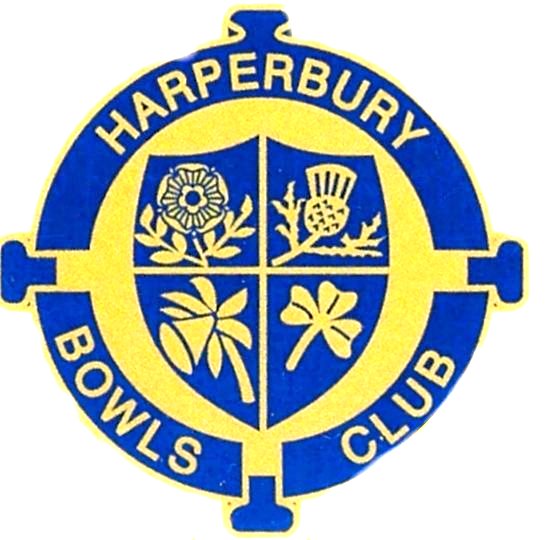 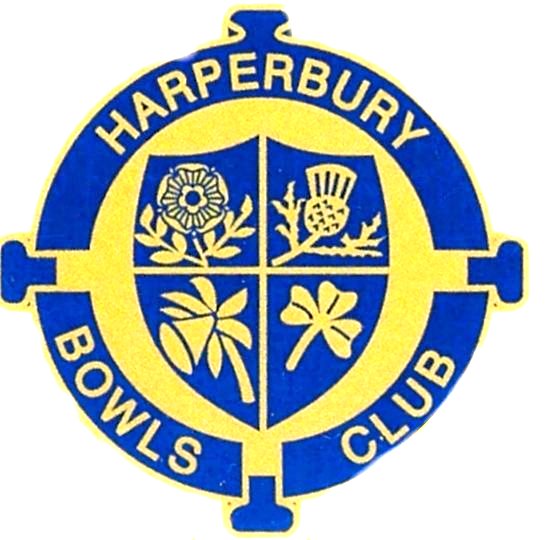 Martin Daly Triples Gala – Saturday 17th August 2024We would like to invite you to enter our triples gala this year.Entry is £21 per team and prize money is - 1st £120  2nd £90 and 3rd £60, regardless of how many teams enter.  We will be able to play on all 6 rinks and by utilising the 2 group format we will be able to have a maximum of 24 teams to compete.  The format is 3 sessions of 7 ends, (2 before lunch and 1 after) 21 ends in total.Please return the entry form below to me at the above address or by email, at your earliest convenience , but no later than Friday 26th July 2024, if you wish to enter for this year.  First come, first serve so please return forms below asap, with your cheque or confirmation of a bank transfer to Harperbury Bowls Club   Sort code 20 – 74 – 09   Account Number 73987396Payment reserves your place.We look forward to seeing you.Yours sincerelyPeter CarvinTreasurer-------------------------------------------------------------------------------------------------------------------------------------------------#Martin Daly Triples Gala – Entry Form 2024Saturday 17th August 2024£21.00 per team (Bank Transfer preferred or cheques made payable to Harperbury Bowls Club).   Prize money as detailed above.     TEAM NAME…………………………………………………………Name……………………………….................................			Home Club……………………………………......................AddressPhone:					email:					(Please fill in the email address as it makes it easier for contact purposes)Bacon Rolls will be available from 9.00am to 10.30am.Lunch can be ordered on arrival.If each team could provide a raffle prize we would be very gratefulOur bar will be open for refreshments, also tea, coffee and cakes can be purchased all day.TreasurerPeter Carvin34 Cavendish Road, Barnet, Herts, EN5 4DZTel: 0208 449 0296  Mob  07939 858333Email: pcarvin34@gmail.com